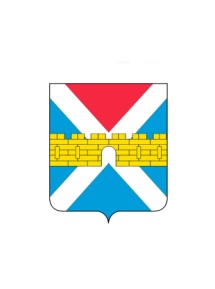 АДМИНИСТРАЦИЯ  КРЫМСКОГО  ГОРОДСКОГО  ПОСЕЛЕНИЯ КРЫМСКОГО РАЙОНАПОСТАНОВЛЕНИЕот 31.01.2018                                                                                                                                № 73 город КрымскО  муниципальной программе «Развитие физической культуры и массового спорта в Крымском городском поселении Крымского района» на 2018-2020 годыНа  основании    пункта  30  части  1  статьи  14 Федерального закона        от 6 октября 2003 №131-ФЗ «Об общих принципах организации местного самоуправления  в  Российской  Федерации»,  в соответствии с пунктом 29 статьи 8 Устава Крымского городского поселения Крымского района,                п о с т а н о в л я ю: 1. Утвердить муниципальную программу «Развитие физической культуры и массового спорта в Крымском городском поселении Крымского района» на 2018-2020годы (приложение).2. Финансовому управлению администрации Крымского городского поселения Крымского района (Коротеева) осуществлять финансирование расходов на реализацию муниципальной программы «Развитие физической культуры и массового спорта в Крымском городском поселении Крымского района» на 2018-2020 годы в пределах средств, предусмотренных в бюджете Крымского городского поселения Крымского района по программе на соответствующий финансовый год.3. Организационному отделу  (Завгородняя) разместить настоящее постановление на официальном сайте  администрации  Крымского  городского  поселения  Крымского  района  в сети Интернет.4. Контроль  за  выполнением  настоящего  постановления   оставляю за собой.5. Постановление вступает в силу со дня его подписания.Заместитель главы Крымского городскогопоселения Крымского района                                                        М.А.Забарина